O GRANDE EU SOU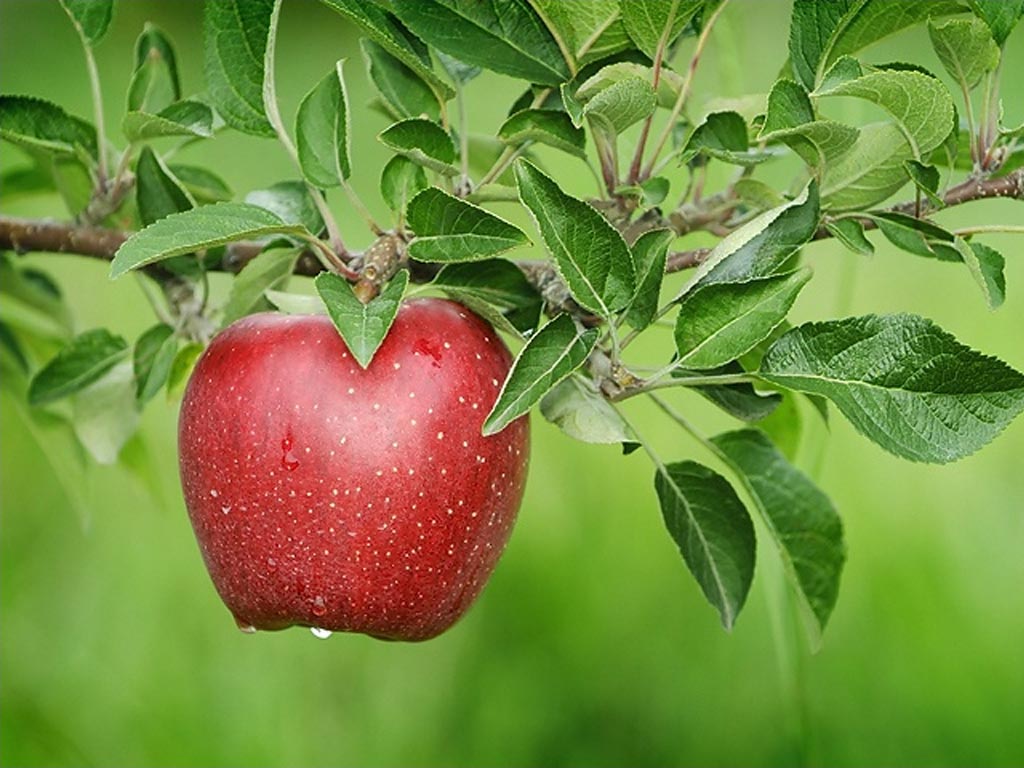 <>  <>  <>O GRANDE EU SOU JÁ ALCANÇOU O ESPÍRITOALGUÉM SÓ SABE O QUE É A PALAVRA ESPÍRITO QUANDO REALMENTE JÁ ALCANÇOU O NÍVEL DO ESPÍRITOCASO CONTRÁRIO É A MESMA COISA QUE UMA PESSOA QUE NUNCA COMEU UMA MAÇÃ FICAR TENTANDO SABER QUAL É O GOSTO DA MAÇÃ SEM NUNCA SE QUER TER COMIDO UMANÃO VAI SABER NUNCA ENQUANTO NÃO COMER A MAÇÃPARA A PESSOA SABER QUAL É O GOSTO DA MAÇÃ ELA TERÁ QUE COMER A MAÇÃSE NÃO ELA NUNCA VAI SABER COMO É O GOSTO DA MAÇÃE PARA EU SOU EXPLICAR AGORA PARA VOCÊS O QUE É O ESPÍRITOÉ COMO FALAR DO GOSTO DA MAÇÃ PARA UMA PESSOA QUE NUNCA COMEU UMAPOR MAIS QUE EU SOU FALE A VOCÊ DO GOSTO DA MAÇÃ OU O QUE É O ESPÍRITOSE VOCÊ NUNCA COMEU UMA MAÇÃ OU ALCANÇOU O NÍVEL DO ESPÍRITOVOCÊ NUNCA VAI SABER COMO É O GOSTO DA MAÇÃ OU O QUE É O ESPÍRITO ENQUANTO NÃO A COMER OU ALCANÇAR O ESPÍRITOSE VOCÊ JÁ ALCANÇOU O NÍVEL DO ESPÍRITOVOCÊ É UM ANJOEU SOU UM ANJO DA CATEGORIA DEUS EU SOUREGENTE UNIVERSALO MAIS ALTO NÍVEL ANGELICALO ANJO DEUS EU SOUUMA DIVINDADEA NÍVEL DA ILHA DO PARAÍSOTOTALMENTE IMORTAL E ETERNOO GRANDE EU SOU ESTÁ NO BRAHMAPURAO PARAÍSOO CÉU MAIORA CIDADE DO BRAHMA O ESPÍRITO UNIVERSALMAS SE VOCÊ NUNCA ALCANÇOU O NÍVEL DO ESPÍRITOVOCÊ AINDA É HUMANO E NÃO SABE O QUE É O ESPÍRITOO QUE EU SOU PODE DIZER A VOCÊS QUE AINDA NÃO ALCANÇARAM O NÍVEL DO ESPÍRITO É:BUSQUE O ESPÍRITO A TODO CUSTO PORQUE A GLÓRIA É GRANDE E VALE MUITO A PENAEU SOU O EU SOUO GRANDE EU SOU ACREDITA EM DEUS NO ESPÍRITO E NA PALAVRACUIDA DO TEU ESPÍRITOEVOLUA O TEU ESPÍRITOPROTEJA A TUA ALMAENTREGA O TEU ESPÍRITO E A TUA ALMA NAS MÃOS DE DEUSENTREGA TUDO NAS MÃOS DE DEUS E PEÇA A DEUS PARA QUE SEJA FEITA TODA A VONTADE DELE NISSO TUDO E MUITO MAIS AO BEL PRAZER DE DEUSASSIM VOCÊ SERÁ MUITO FELIZ NA VIDAEU SOU O EU SOUEU SOU O EU SOU DEUS TODO PODEROSO INFINITAMENTE PERFEITO PARAMANANDAMOKSHA CORPOS SUPREMOS JISAKEE ICHCHHAASHAKTI TATKAAL SAPHALATA HAIO ESPÍRITO É DEUSO ESPÍRITO É MUITO MAIS QUE UMA ENERGIAO ESPÍRITO É MUITO MAIS QUE UM CORPO ULTRADIMENSIONALO ESPÍRITO É UMA ESSÊNCIA SUPREMA ONIPOTENTE ONIPRESENTE E ONISCIENTEO ESPÍRITO É MUITO MAIS QUE A SUPRA CONSCIÊNCIAO ESPÍRITO É UMA PRESENÇA GLORIOSAA PRESENÇA EU SOUO ESPÍRITO UNIVERSALA ALMA DO UNIVERSOO EU SOUEU SOU O EU SOUPORTANTO OREMOSOREMOS MUITOOREMOS SEMPREORAR SEM CESSAR REALIZANDO A VONTADE ETERNAMENTEPARA SEMPRE E POR TODA A ETERNIDADEAMÉM  HALLELUJAHEU SOU  EU SOU  EU SOU